BILTEN ŽUPANIJSKOG NATJECANJA U ODBOJCI ZA DJEVOJČICE, 20.01.2016.DOMAĆIN NATJECANJA: OŠ JOŽE HORVATA KOTORIBAVODITELJ NATJECANJA: DANIJELA KROBOT,prof.SUTKINJA: MATEA KNEZIĆZAPISNIK: ANDREA NOVAK,DAVID POSAVEC,IVAN FUŠŠKOLE SUDIONICI: OŠ DONJA DUBRAVA, OŠ PRELOG, III.OŠ ČAKOVEC,OŠ IVANOVEC,OŠ JOŽE HORVATA KOTORIBAVODITELJI EKIPA: ANICA BENJAK,prof; BOŽIDAR ŽEGARAC,prof; IVIA TRUPKOVIĆ; BRUNO KOVAČIĆ,prof; DANIJELA KROBOT,prof.SKUPINA A:                                                                  SKUPINA B:1. OŠ DONJA DUBRAVA                                               1.OŠ PRELOG2.OŠ J.H.KOTORIBA                                                      2. III.OŠ ČAKOVEC3.OŠ IVANOVEC                                                                        RASPORED ODIGRAVANJA UTAKMICA I REZULTATI:1.A2:A3      -        KOTORIBA:IVANOVEC                         (25:14, 25:13)2.B1: B2     -         PRELOG: III.OŠ ČAKOVEC                  (25:9, 25:13)3.A1:A2      -        DONJA DUBRAVA:KOTORIBA             (25:15, 25:22)4.A3:A1      -        IVANOVEC: DONJA DUBRAVA            (13:25, 14:25)5.Drugoplasirani iz skupina – KOTORIBA:III.OŠ ČK         (15:5, 13:15, 16:14)6. Pobjednici skupina  - DONJA DUBRAVA:PRELOG        (15:7,10:15,10:15)                 -          KONAČNI POREDAK PO SKUPINAMA:SKUPINA A:                                                                 SKUPINA B:1.OŠ DONJA DUBRAVA                                           1. OŠ PRELOG2.OŠ J. H. KOTORIBA                                                2.III.OŠ ČAKOVEC3.OŠ IVANOVEC                                                         NAPOMENA: U FINALE,KOJE ĆE SE ODRŽATI 2.03.2016. U OŠ BELICA PLASIRALE SU SE ŠKOLE POBJEDNICI SKUPNE"A"-OŠ DONJA DUBRAVA I POBJEDNICI SKUPINE "B"-OŠ PRELOG.SASTAV POBJEDNIČKIH MOMČADI:OŠ DONJA DUBRAVALUKŠA NIKA,ČIŽMEŠIJA BARBARA,KEDMENEC KARMEN,STRBAD MIRTA,KEDMENEC SIMONA,VUČENIK IVONA,PAHEK RIKA,KOS SARA,ČMRLEC KARLA,ČITUŠ LEA.OŠ PRELOGMATJAŠEC VIKTORIJA,HABUŠ MATEA,KALŠAN PAULA,KOS EMA,KOSEC HELENA,MATJAŠEC MARIJA,NOVAK TANJA,RUŽMAN MELITA,SRAKA NIKA,VLAH DANIJELA,BALENT DORA,ROĐAK REA.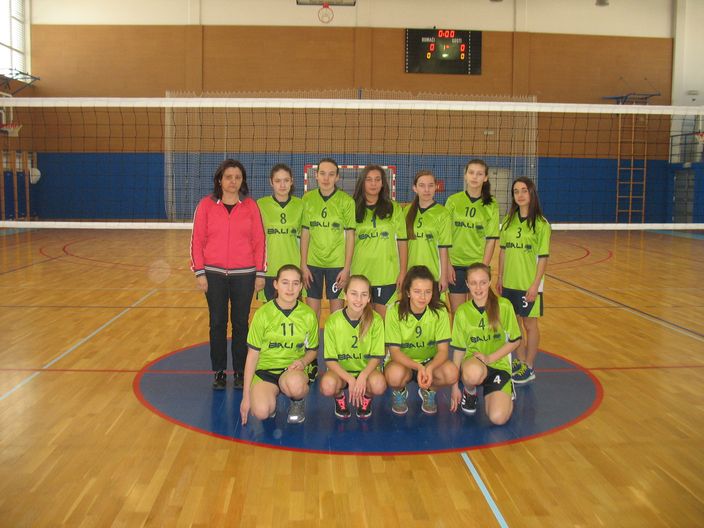 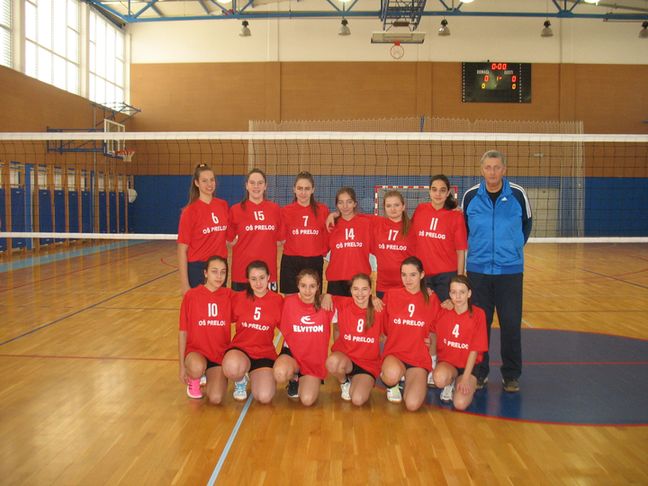 